C-01 [2020-03]     Arena 20mx40m    Time approx ....................The purpose of the Icelandic Test Level C is to measure and observe the horse and rider and to demonstrate that the horse moves freely and forward with steady rhythm and an introduction to the start of lateral work. The horse must have a degree of balance and self carriage while accepting the aids and maintaining contact with the bit. The rider applies the principles of Dressage riding. The rider must ride in trot and TOLT. Scale of marksNote: The first error will result in the deduction of 2 marks; a second will lead to a deduction of 4, the third error a deduction of 8 marks and a fourth error will result in ELIMINATIONThis test has been compiled under FEIF rules. Published by Icehorses.co.uk. All rights reserved. No part of this test to be reproduced without permission from Icehorses and IHSGB.C-01 [2020-03]     C-01 [2020-03]     Arena 20mx40m    Time approx ...................C-01 [2020-03]     Arena 20mx40m    Time approx .................Collective MarksJudges remarks, advice etc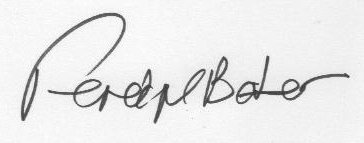 DateJudgeHorseRiderExcellent10Insufficient4Very Good9Fairly Bad3Good8Bad2Fairly Good7Very Bad1Satisfactory6Not Performed0Sufficient5TestGuidelinesMax MarkJudgeMarksRemarks1AXEnter at working walkHalt, SaluteProceed in TOLTStraightness down the centre lineQuality of halt and transition102CMXKBetween A and FTrack rightChange the reinWalkQuality of turnBalance and regularity of gait, bend, transition103BXWalk Half circle left 10mBalance and regularity of gait, position, fluidity, bend104X to KLeg yield right in walkQuality and consistent tempo, alignment of horse, balance and flow105Between A and FBetween F and BTROTWorking CANTER, left leadWilling, calm, balanced transitions, quality of canter106BCircle left 20m in CanterQuality of canter, shape and size of circle, bend107Between B and MTROTTransitionsAcceptance of aids, balance108C to HTrotConsistent tempo, balance109HXFChange the reinQuality of gaitTransitionRhythm, straightness1010AWALKWilling, balanced, transitions, regularity1011KXMMCFree walk on a long reinMedium WalkLengthening of frame, tempo, balance, transition, ground cover and reach10x2TestGuidelinesMax MarkJudgeMarksRemarks12CTOLTBalance and relaxation rhythm and quality of gaits1013At EBefore EE-K-A Circle left 20mWALKWalkBend, tempo, freedom in stride, tempo balance and size of circle1014A to XWalk down Centre LineBalance and regularity of gait, position, fluidity, bend1015X to HLeg yield left in walkQuality and consistent tempo, alignment of horse, balance and flow10x216H to CTROTWilling, calm, balanced transition, quality of canter1017CCANTER, Circle right 20mQuality of gaitTransitionRhythm, bend, shape and size of circle1018Between C and MM to FTROTTrotBalance, rhythm, willingness1019Between F and A WALKTransition, acceptance of aids1020KXMCTOLT Change ReinWALKTempo, regularity of the gait, responsiveness to aids, execution of figure1021HXFFAFree Walk on a Long ReinWalkTransition, responsiveness to aids10x222AXDown the centrelineHalt, saluteStraightness, transitions, immobility at halt10“A” Subtotal 250SubjectSubjectSubjectSubjectMax MarksJudges MarksGaits – freedom and steadinessGaits – freedom and steadinessGaits – freedom and steadinessGaits – freedom and steadiness10X2Impulsion- willingness to step forward, suppleness of back and stepsImpulsion- willingness to step forward, suppleness of back and stepsImpulsion- willingness to step forward, suppleness of back and stepsImpulsion- willingness to step forward, suppleness of back and steps10X2Submission –Lightness and ease of movements, acceptance of the bit, attention and confidenceSubmission –Lightness and ease of movements, acceptance of the bit, attention and confidenceSubmission –Lightness and ease of movements, acceptance of the bit, attention and confidenceSubmission –Lightness and ease of movements, acceptance of the bit, attention and confidence10X2Rider’s position and seat, effectiveness of aids, correctnessRider’s position and seat, effectiveness of aids, correctnessRider’s position and seat, effectiveness of aids, correctnessRider’s position and seat, effectiveness of aids, correctness10X2“B” Subtotal“B” Subtotal“B” Subtotal“B” Subtotal80“A” + “B” TOTAL “A” + “B” TOTAL “A” + “B” TOTAL “A” + “B” TOTAL 330Penalty Points to deductPenalty Points to deduct1st error1st error2 Pts----2nd error2nd error4 Pts----3rd error3rd error8 Pts-----4th error4th errorELIMINATED----Total Penalty Points to be DeductedTotal Penalty Points to be DeductedTotal Penalty Points to be DeductedTotal Penalty Points to be Deducted----Total Marks to Count [A+B Total – Penalty Points]Total Marks to Count [A+B Total – Penalty Points]Total Marks to Count [A+B Total – Penalty Points]Total Marks to Count [A+B Total – Penalty Points]Total Marks to Count [A+B Total – Penalty Points]% of Available Marks% of Available Marks% of Available Marks% of Available Marks% of Available Marks